A World Without LovePaul McCartney (recorded by Peter and Gordon 1964)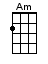 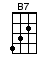 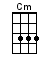 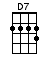 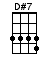 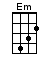 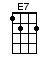 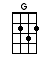 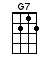 INTRO:  / 1 2 3 4 / [G] / [G] /[G] Please lock me a-[B7]way, and [Em] don't allow the dayHere in-[G]side, where I [Cm] hide with my [G] loneliness [G]I don't [Am] care what they say, I won't [D7] stayIn a world without [G] love / [D#7] [D7] /[G] Birds sing out of [B7] tune, and [Em] rain clouds hide the moonI'm o-[G]kay, here I [Cm] stay with my [G] loneliness [G]I don't [Am] care what they say, I won't [D7] stayIn a world without [G] love [G7][Cm] So I wait, and in a while[G] I will see my true love smile[Cm] She may come, I know not when[Am] When she does, I'll [D#7] know, so [D7] baby until[G] Then lock me a-[B7]way, and [Em] don't allow the dayHere in-[G]side, where I [Cm] hide with my [G] loneliness [G]I don't [Am] care what they say, I won't [D7] stayIn a world without [G] love / [D#7] [D7] /INSTRUMENTAL:[G] Then lock me a-[B7]way, and [Em] don't allow the dayHere in-[G]side, where I [Cm] hide with my [G] loneliness [G]I don't [Am] care what they say, I won't [D7] stayIn a world without [G] love [G7][Cm] So I wait, and in a while[G] I will see my true love smile[Cm] She may come, I know not when[Am] When she does, I'll [D#7] know, so [D7] baby until[G] Then lock me a-[B7]way, and [Em] don't allow the dayHere in-[G]side, where I [Cm] hide with my [G] loneliness [G]I don't [Am] care what they say, I won't [D7] stayIn a world without [G] love [E7]I don't [Am] care what they say, I won't [D7] stayIn a world without [G] love / [Cm] / [G] / [G]www.bytownukulele.ca